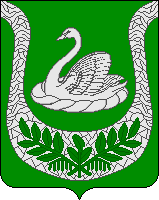 Администрация муниципального образования«Фалилеевское сельское поселение»муниципального образования«Кингисеппский муниципальный район»Ленинградской областиПОСТАНОВЛЕНИЕ  От 13.09.2017г  №  135  В целях совершенствования системы государственно-общественной поддержки малого и среднего предпринимательства в Ленинградской области (в части имущественной поддержки) и в соответствии с Федеральным законом от 24 июля 2007 года N 209-ФЗ "О развитии малого и среднего предпринимательства в Российской Федерации"  муниципальное образование «Фалилеевское сельское поселение» постановляет:Исключить из перечня имущества, находящегося в муниципальной собственности муниципального  образования «Фалилеевское сельское поселение» предназначенного для предоставления во владение и (или) пользование на долгосрочной основе субъектам малого и среднего предпринимательства административное здание (встроенное помещение торгового центра) площадью 251,9 кв.м. кадастровый номер 47-78-18/021/2008-040 в виду того, что ранее,  данное здание было включено в Прогнозный план приватизации имущества, утвержденный Решение Совета депутатов от 01.12.2016 № 179 «Об утверждении  Прогнозного плана (программы) приватизации имущества  муниципального  образования «Фалилеевское сельское поселение» МО «Кингисеппский муниципальный район» Ленинградской области на 2016-2018 год»; Разместить данное постановление на официальном сайте МО «Фалилеевское сельское поселение.Глава администрации                                                                         С.Г. ФилипповаИсп. Петухова Н.И.О внесении изменений в постановление от 09.08.2017 № 124 «О внесении изменения в постановление № 81 от 01.09.2015 г «О порядке формирования, ведения и опубликования перечня имущества, находящегося в муниципальной собственности муниципального  образования «Фалилеевское сельское поселение» предназначенного для предоставления во владение и (или) пользование на долгосрочной основе субъектам малого и среднего предпринимательства, порядке и условиях предоставления в аренду включенного в указанный перечень имущества»